新北市災害防救深耕第2期計畫105年度區公所班防救災教育訓練講習（第2場）課前測驗        區公所               姓名：              測驗共10題，每題10分，共100分。有關台灣梅雨季主要的氣候特徵描述，以下何者為非？(1) 發生在5、6月的天氣系統。(2) 雨量多、降雨機率大且空氣潮濕。(3) 受地形影響，東部雨量遠多於西部。(4) 高山發生豪雨的機率高於平地及離島。颱風強度的分級標準的依據，以下何者正確？(1) 中心氣壓。(2) 近中心最大風速。(3) 暴風圈大小。(4) 颱風眼之大小。雨量分級中何者為24小時累積雨量200毫米以上，或3小時累積雨量100毫米以上之定義？(1) 超大豪雨。(2) 大豪雨。(3) 豪雨。(4) 大雨。以下何者非颱風警報單之主要內容？(1) 強度及命名。(2) 放假之區域。(3) 警戒區域及事項。(4) 中心氣壓。下列哪項不是QPESUMS(劇烈天氣監測系統)所整合的氣象資料？(1)氣象雷達。(2)氣象站、雨量站。(3)閃電。(4)太陽日照時數。下列哪個選項不是氣象站所提供的氣象資訊？(1) 風向風速。(2) 大氣垂直剖面溫度。(3) 溫度、相對濕度。(4) 氣壓。QPESUMS客製化網頁中有提供雨量警示服務(警戒值、預警值與行動值)，下列哪一項不是新北市QPESUMS網頁的雨量警示項目？(1) 易積水路段。(2) 土石流潛勢溪流。  (3) 山坡地老舊聚落。 (4) 遊憩水域。歷次(103及104年度)公所輔導時，各區公所皆會提出許多常見問題，諸位可藉由新北市災害防救深耕計畫資訊網何處，參考各區公所輔導之問題？(1) 防救災知識。(2) 防救災資源。(3) 防災宣導與最新訊息。(4) 災害潛勢資料。請問下列何為「室內避難收容處所」圖示？Google Earth為數位地球儀，原始底圖為衛星影像圖；Google Map為數位電子地圖平台，提供原始底圖為向量電子地圖時，地圖平台為：(1) 二維向量地圖平台。(2) 三維向量地圖平台。(3) 一維向量地圖平台。(4) 四維向量地圖平台。(1)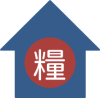 (2)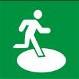 (3)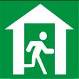 (4)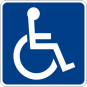 